Villamay Community Newsletter - Spring 2021www.villamay.orgFrom the President 
Dear Neighbors – Spring is always a wonderful time of year in Villamay.  As the dogwoods and tulips bloom, it’s great to see everyone outside walking and making good use of the Adirondack chairs we bought last year.Several new families moved into the neighborhood over the winter, which was evident during the annual Easter Egg Hunt.  To our new neighbors, welcome!  You’ve made a great decision to move here and we look forward to seeing you around soon.  In addition to the Easter Egg Hunt, which brought out about 25 kids, the Villamay Store was launched in March.  Special thanks to Lidia Berger and Anne Charboneau for taking the lead on this.  The clothing if of high quality, so please check out the store and show your support.  In addition to what you can find in the store, Anne Charboneau has car/refrigerator magnets for sale @ $5 a piece.  All proceeds are added to the VCA Treasury.  https://shop.spreadshirt.com/villamay-collective/The VCA Annual Meeting has been scheduled for May 18th at 7pm.  During the meeting, we will elect the 2021/2022 VCA Board.  The meeting will be held via Zoom again this year, but we hope to get back to the Annual Dinner next May. There are more details about the process and nominations below.Finally, we have largely weathered the COVID storm as a result of the respect we’ve all had for each other’s space.  Since we’re not exactly out of the woods yet, let’s do our best to remain vigilant in social distancing as we restart our regular neighborhood activities (see below).  Please reach out if you have any comments or questions.  I hope to see everyone at our first HH on May 7th.  Best regards,Brendon brendonweiss@hotmail.comUpcoming EventsDay in the Park, April 17th, 9am-3pm, McCutcheon Park (details below)Annual Meeting, May 18th @ 7pm.  Zoom details to follow.Monthly Happy Hours (weather permitting) Details regarding food trucks is TBD.May 7th @ 6pm: End of Admiral Drive near the park.June 4th @ 6pm: Valon CourtJuly 2nd @ 6pm: Gatewood CourtAugust 6th @ 6pm: Laronde CourtSeptember 3rd @ 6pm: Burtonwood CourtIndependence Day Parade on Admiral Drive: 10am (more details to come)Park Update from Steve MarkleCelebrate Earth Day by Giving Back: Gil McCutcheon Park Work Day Saturday, April 17th 9am-3pm As you may have seen in the recent email, Earth Day is right around the corner and volunteering for a workday in Gil McCutcheon Park is the perfect way to celebrate! In conjunction with Fairfax County Park Authority (FCPA) promoting national “Take Back the Forest Days”, Adopt-a-Park lead and Invasive Management Area Coordinator Steve Markle will discuss native species and teach interested participants to identify invasive plant species and how to best remove them within the park. The first 20 folks that RSVP to Steve Markle at spmarkle@mac.com, and show up to the workday will be eligible for a Fairfax County “Take Back the Parks” T-Shirt (planned, details TBD). Meet in front of the house. Come on out, even if you can only spare an hour, to support our park.  Bamboo removal in Gil McCutcheon Park to begin April 26thBamboo removal will begin on April 26th.  During this time, some of the areas of the park will be closed for the safety of everyone around.  Nominations for the 2021/2022 Board of DirectorsA Nominating Committee has been formed in preparation for elections to the Board for the upcoming association year (June 1, 2021-May 31,2022).The Nominating Committee Members are Kelly Burger, Chair; Sydney Young; Alison Weiss; Patrick Smith; and Whitney Gunderson. Nominations can be submitted via email to Kelly Burger at kellygburger@gmail.com through April 29th. Nominations can also be made “from the floor” during the Annual Meeting.If you have any questions about the duties of the Officers/Directors or need more information about the Board, please refer to the By-Laws page of our website, under Section VIII or contact Brendon.Current Villamay Board of Directors:Paying DuesTo check to see if your dues are current or to pay online, visit www.villamay.org. To pay by check, please drop off your check for $55 for one year or $110 for two years to Anne Charbonneau, 7212 Burtonwood Drive. Thank you!Did you know that most cell phones have a mobile QR reader built in to the camera? To easily pay your dues on your phone and feel really cool to boot, point your phone’s camera at one of the QR codes below.          One Year Membership ($55 + $3 processing)		Two-Year Membership ($110 + $4 processing)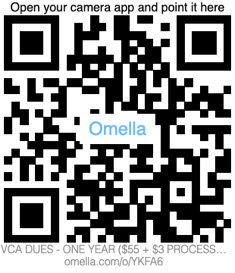 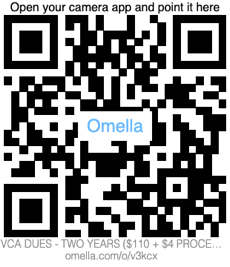 President: Brendon WeissDirector: Claiborne Gayden (term expiring)Vice President: Christian Adams (second term)Director: Lidia Berger (term expiring)Treasurer: Anne CharboneauDirector: Kip Payne (one year remaining)Secretary: Ashley BoswellDirector: Kelly Burger (one year remaining)